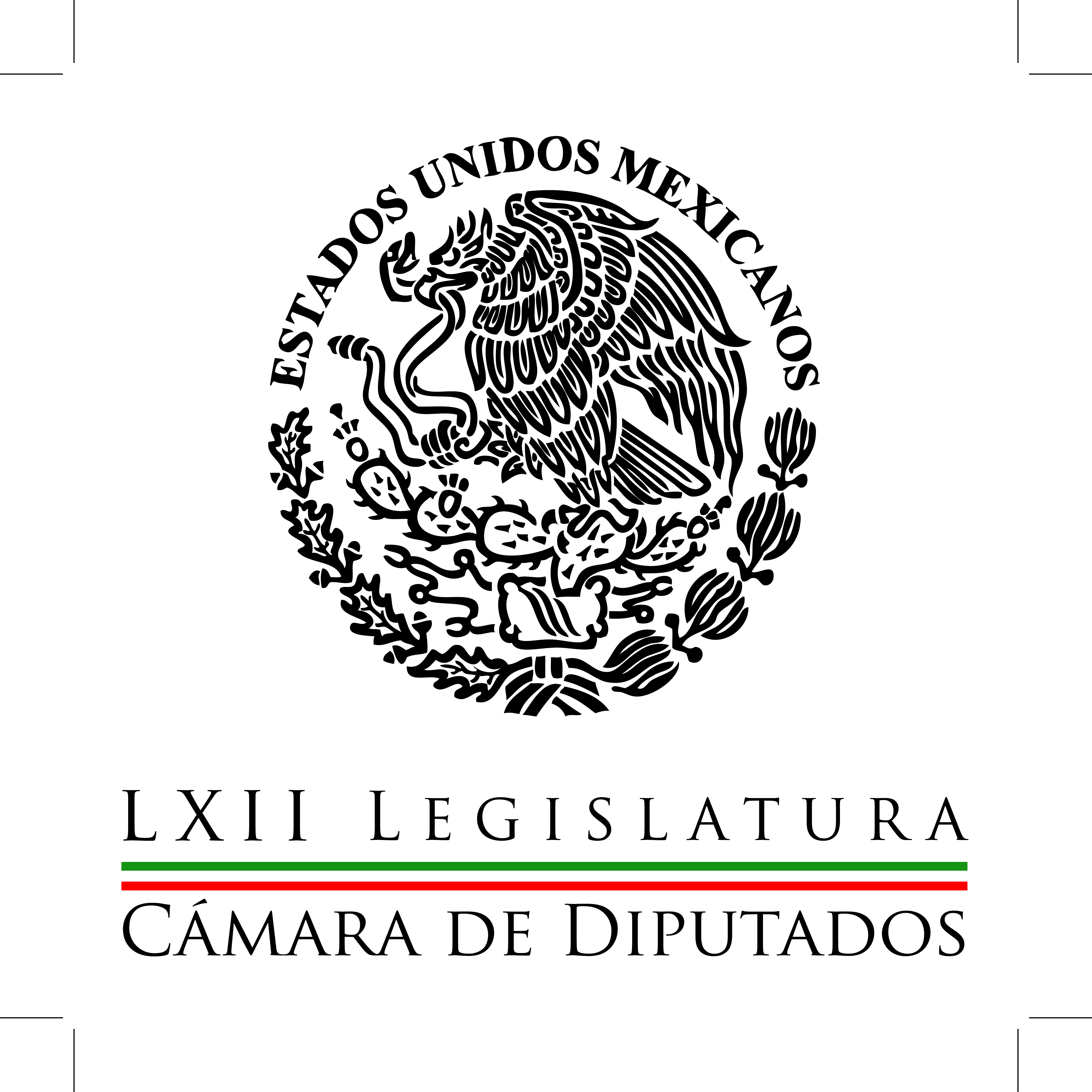 Carpeta InformativaPrimer CorteResumen: Diputados aseguran dar prioridad a reformas anticorrupción Silvano Aureoles se reúne con Cuauhtémoc Cárdenas  Diputados del caso Tlatlaya se reúnen con autoridades del Estado de México  Legisladores de oposición hacen llamado al Gobierno Federal por informe de la ONU Senado hará pública discusión sobre la Ley General de Transparencia: PAN16 de febrero del 2015TEMA(S): Trabajo LegislativoFECHA: 16/02/2015HORA: 06:22NOTICIERO: Fórmula Detrás de la NoticiaEMISIÓN: Primer CorteESTACION: 104.1 FMGRUPO: Fórmula0Diputados aseguran dar prioridad a reformas anticorrupción Ricardo Rocha, conductor: Aseguran diputados que darán prioridad a la aprobación de reformas en materia anticorrupción, a ver si es cierto. Sala Pablo, reportera: El presidente de la Mesa Directiva, Silvano Aureoles, señaló que las reformas anticorrupción son de máxima prioridad para la Cámara de Diputados. Dijo que México no puede más y es urgente que los legisladores aprueban el paquete de reformas para el combate a la corrupción y erradicar este tipo de prácticas nocivas, que lastiman a la sociedad y empañan a la clase política. Llamó a las fuerzas parlamentarias a cerrar filas en torno a este tema, poner por delante el interés nacional y no retrasar más la aprobación de todo el andamiaje legislativo que implica atacar de raíz la corrupción en México. Dijo que como presidente de la Cámara coadyuvará en la construcción de consensos y los acuerdos para que la reforma quede aprobada a más tardar el 26 de febrero. Insert de Silvano Aureoles, presidente de la Mesa Directiva: “Vamos a hacer todo lo posible, de manera particular para mí es un tema que tiene la mayor importancia y que lo vamos a meter de tiempo completo, de lleno, para que efectivamente se cumplan los plazos”. Reportera: Por su parte el presidente de la Junta de Coordinación Política en San Lázaro, Manlio Fabio Beltrones, señaló que una vez que la Comisión de Puntos Constitucionales acordó la ruta crítica en esta semana iniciarán las deliberaciones de la creación del Sistema Nacional de Integridad Pública, con lo que será cauce a una de las mayores y más urgentes exigencias de la sociedad. El coordinador del PAN, Ricardo Anaya, señaló que México tiene que dejar de ser un país de escándalos y convertirse en una nación donde impere el Estado de Derecho. Consideró que el motor que le falta a nuestro país para terminar con la corrupción es la construcción de un Sistema Legal con mecanismos de sanción eficaces y órganos independientes y autónomos. Advirtió que un sistema integral contra la corrupción, como el propuesto por el PAN, no admite simulaciones verbales ni transformaciones a medias. Recordó que en los últimos meses han trascendido escándalos relacionados con el mal uso de recursos públicos y la presunción de graves faltas por conflicto de intereses funcionarios del más alto nivel del gobierno, lo que ha colocado a México en circunstancias que dañan su imagen y por lo tanto frenan el desarrollo. Insert de Ricardo Anaya, coordinador del PAN: “Nosotros reiteramos, vamos con el Sistema Anticorrupción, pero no vamos a aceptar que se regatee lo que el país necesita, que nos pidan menos de lo que hoy México exige”. Reportera: Finalmente el coordinador del PRD, Miguel Alonso Raya dijo que a partir de esta semana su partido promoverá acercamientos con las distintas fracciones parlamentarias para superar las diferencias y aprobar el dictamen, y la única condición es que lo que se apruebe sirva realmente para fortalecer la transparencia y la rendición de cuentas. Duración 3’12’’, nbsg/m. TEMA(S): Trabajo LegislativoFECHA: 16/02/2015HORA: 06:17NOTICIERO: Once NoticiasEMISIÓN: Primer CorteESTACION: Canal 11GRUPO: IPN0Silvano Aureoles se reúne con Cuauhtémoc Cárdenas  Javier Solórzano, conductor: El presidente de la Cámara de Diputados y aspirante a la gubernatura de Michoacán por el PRD, Silvano Aureoles Conejo, se reunió este fin de semana con Cuauhtémoc Cárdenas Solórzano, en Apatzingán, Michoacán. En el encuentro hablaron de la problemática de la izquierda en ese estado, así como del apoyo del ex dirigente del PRD. También asistieron al encuentro el ex senador Jesús Garibay y el diputado federal Antonio García Conejo. Duración 39’’, nbsg/m. TEMA(S): Trabajo LegislativoFECHA: 16/02/2015HORA: 06:49NOTICIERO: Once NoticiasEMISIÓN: Primer CorteESTACION: Canal 11GRUPO: IPN0Diputados del caso Tlatlaya se reúnen con autoridades del Estado de México  Javier Solórzano, conductor: Diputados federales que integran el grupo de trabajo sobre el caso Tlatlaya se reunieron con las autoridades del Estado de México para solicitar información que les permita trabajar en el esclarecimiento de estos hechos, donde elementos del Ejército abatieron a 22 presuntos delincuentes el pasado 30 de junio. El secretario de Gobierno del Estado de México, José Manzur, se comprometió a apoyar en todas las labores a este grupo de trabajo. Duración 24’’, nbsg/m. TEMA(S): Trabajo LegislativoFECHA: 16/02/2015HORA: 06:10NOTICIERO: Fórmula Detrás de la NoticiaEMISIÓN: Primer CorteESTACION: 104.1 FMGRUPO: Fórmula0Legisladores de oposición hacen llamado al gobierno federal por informe de la ONU Sara Pablo, reportera: Diputados de izquierda pidieron al Gobierno Federal resolver el tema de las desapariciones forzadas, luego de que el Comité de la ONU considerara a este como un hecho de carácter generalizado. Legisladores del PRD, PT, Movimiento Ciudadano y Morena, estimaron que las observaciones a México, emitidas por el comité contra las desapariciones forzadas constituyen una oportunidad para atender integralmente este fenómeno en su trágica dimensión. Agregaron que a lo largo de esta legislatura han exigido lo que hoy el comité de la ONU confirma. Los legisladores Elena Tapia, Loreto Ortiz, Roxana Luna, Roberto López Suárez, José Luis Muñoz y Ricardo Mejía, estimaron que el carácter generalizado de las desapariciones forzadas entraña la posibilidad de que los casos puedan llegar a la corte penal internacional como crímenes de deshumanidad, de no ser atendidos en las jurisdicciones nacionales, por lo que es necesario ajustar el marco legal para cumplir con el estatuto de Roma. Insert de Ricardo Mejía: "Tratar de armar los instrumentos legales, normativos y políticos necesarios para que este tema ocupe la máxima prioridad en el país. Hoy México está en el banquillo de los acusados de los organismos internacionales". Reportera: Lamentaron lo que consideraron actitudes contradictorias del Gobierno, que en su misión a Ginebra manifestó a la ONU disponibilidad para resolver los pendientes en materia de desapariciones, pero hoy las secretarías de gobernación, relaciones exteriores y defensa, rechazan, sin fundamento, dicen, el diagnóstico y las propuestas del comité de Naciones Unidas. Duración 3’25’’, nbsg/m. INFORMACIÓN GENERALTEMA(S): Trabajo Legislativo FECHA: 12/02/14HORA: 00:00NOTICIERO: MVS OnlineEMISIÓN: Primer Corte ESTACION: onlineGRUPO: MVS 0Senado hará pública discusión sobre la Ley General de Transparencia: PANLa secretaria de la Comisión de Anticorrupción y Participación Ciudadana del Senado de la República, Marcela Torres, informó que a partir de este lunes, se harán públicas por completo las discusiones, posiciones de actores políticos y planteamientos de la sociedad civil organizada en torno a la Ley General de Transparencia y Acceso a la Información.La legisladora del Partido Acción Nacional (PAN), agregó que resultaría contradictorio mantener en la opacidad el análisis  de las leyes secundarias en materia de transparencia.Aseveró que en caso de existir negociaciones en privado o en la opacidad, su bancada lo denunciará públicamente.“Es contradictorio que una ley de transparencia se esté negociando en la opacidad, por lo que hemos decidido que a partir del próximo lunes todas las posiciones y argumentos que ofrezcan actores políticos e instituciones de la sociedad civil organizada serán del conocimiento público, con la finalidad de confeccionar una ley realmente de avanzada a nivel mundial”, refrendó.Agregó que pese a la existencia de avances en el trabajo sobre la Ley General de Transparencia y Acceso a la Información, hay elementos que han generado inconformidad en el Gobierno Federal y en organizaciones de la sociedad civil.Tras subrayar que la Comisión en su conjunto decidió abrir totalmente la discusión para que la ciudadanía esté al tanto, indicó que el propósito es eliminar la desconfianza en torno al análisis de la ley reglamentaria en materia de transparencia.“Esta es una nueva negociación totalmente transparente y que se llevará en la arena pública. Este lunes iniciamos con las observaciones del IFAI, mismas que daremos a conocer públicamente. Es de suma importancia que exista el debate público”, dijo.La senadora Torres recordó que la propuesta de transparentar la discusión fue planteada por ella y por la senadora Laura Rojas, y aceptada por el presidente de la Comisión, Pablo Escudero, así como por los integrantes del Partido de la Revolución Democrática (PRD), del Partido Revolucionario Institucional (PRI) y del propio Partido Verde Ecologista (PVEM).Aprovechó para enfatizar que este año México será sede de la Cumbre de la Alianza por el Gobierno Abierto, de modo que el Congreso tiene la oportunidad de dar un ejemplo en materia de transparencia, acceso a la información pública y avance democrático. Ma.m. TEMA(S): Trabajo Legislativo FECHA: 16/02/14HORA: 6:28NOTICIERO: En los Tiempos de la RadioEMISIÓN: Primer Corte ESTACION: 103.3 FMGRUPO: Fórmula0Joaquín López-Dóriga: El SAT investiga cuentas de mexicanos en Suiza Joaquín López-Dóriga, colaborador: El SAT ya investiga las dos mil 642 cuentas de mexicanos en Suiza para comprobar si evadieron impuestos o no, esto a partir de la denuncia hecha pública en medios de comunicación. Precisó el SAT que comenzó a revisar los nombres y cuentas fiscales de aquellos mexicanos que tienen los mayores montos de dinero en Suiza a partir de la lista publicada. El jefe del SAT, Aristóteles Núñez, aclaró que no podrá hacer públicos los nombres de los mexicanos que tienen dinero en cuentas en Suiza y sólo informará el número de contribuyentes evasores, los que han autocorregido y el monto de ISR recuperado. Sin embargo, si un contribuyente -advirtió el jefe del SAT-, si un contribuyente presenta una declaración, pero ésa no contempla los ingresos obtenidos en el extranjero, incurre en falsedad, delito fiscal por evasión que se sanciona con pena corporal de tres a cinco años de cárcel, por eso tantos nervios entre algunos muy ricos. TEMA(S): Trabajo Legislativo FECHA: 16/02/14HORA: 6:24NOTICIERO: EnfoqueEMISIÓN: Primer Corte ESTACION: 1000 AMGRUPO: Radio Mil 0Martín Carmona: SHCP dio a conocer la evolución de la deuda contratada por los gobiernos estatales Martín Carmona, colaborador: La Secretaría de Hacienda dio a conocer la evolución de la deuda contratada por los gobiernos de los estados al cierre del 2014, se ubica en 509 mil 690 millones de pesos, creció 1.4 por ciento durante el 2014 con respecto al 2013. Este saldo representa el 3.1 por ciento del PIB. Después de todo el escándalo que se dio en torno a algunos estados -como el caso de Coahuila, el enorme crecimiento que tuvo su deuda durante los últimos dos años- se controló el nivel de deuda que tienen los estados y que contrataban. Porque el promedio de contratación de deuda por año de los estados entre 2009 y el 2013 era del 13.2 por ciento, en el 2014 cayó hasta 1.4 por ciento. 1’ 56”, Ma.m. TEMA(S): Trabajo Legislativo FECHA: 16/02/14HORA: 6:24NOTICIERO: En los Tiempos de la RadioEMISIÓN: Primer Corte ESTACION: 103.3 FMGRUPO: Fórmula0Manuel Granados: La ALDF aprobará iniciativa para prevenir y sancionar desapariciones forzadas Oscar Mario Beteta, conductor: Vamos a escuchar el comentario del doctor Manuel Granados. Manuel Granados, colaborador: Muy buenos días Oscar Mario, audiencia. El 21 de diciembre de diciembre del 2010 la Asamblea General de la Organización de las Naciones Unidas expresó su preocupación, en particular por el aumento de las desapariciones forzadas o involuntarias en diversas regiones del mundo. La Convención Internacional de Protección de Todas las Personas contra las Desaparecidas Fuerzas señala que se entenderá por éstas el arresto, la detención, secuestro o cualquier otra forma de privación de la libertad que sean obra de gente del Estado, o por personas o grupos de personas que actúan con autorización o apoyo del Estado. La Ciudad de México una vez más cumple con recomendaciones internacionales y atiende actos que lesionan los derechos fundamentales de las y los mexicanos. El próximo jueves la Asamblea Legislativa aprobará la iniciativa del jefe de Gobierno, Miguel Mancera para prevenir y sancionar las desaparecidas forzadas, ésta iniciativa es también producto del trabajo conjunto del Comité sobre Desaparecidos Forzadas de las Naciones Unidas. Así pues, Oscar Mario, audiencia, la Ciudad de México se convierte en pionera en esta materia. 1’ 08”, Ma.m. TEMA(S): Trabajo Legislativo FECHA: 16/02/14HORA: 6:48NOTICIERO: En los Tiempos de la RadioEMISIÓN: Primer Corte ESTACION: 103.3 FMGRUPO: Fórmula0José Alejandro Luna: Protección de los derechos políticos del ciudadano José Alejandro Luna, colaborador: Uno de los elementos más importantes para la justicia electoral mexicana es alcanzar el sano equilibrio entre los principios de nuestra Constitución y los derechos fundamentales de la ciudadanía, en especial, cuando se trata de grupos en estado de vulnerabilidad. Ejemplo claro de esta situación lo representa la relación entre los sistemas electorales ancestrales de los pueblos y comunidades indígenas y los derechos humanos de sus integrantes. En ese sentido, las sentencias del Tribunal Electoral del Poder Judicial de la Federación buscan lograr ese equilibrio. Recientemente, resolvimos un juicio para la protección de los derechos político-electorales del ciudadano para anular la elección mediante usos y costumbres de concejales del ayuntamiento de San Miguel Tlacotepec, Oaxaca, por no apegarse al principio de igualdad de género. Esto, con el propósito de garantizar que la participación de las mujeres en la elección se dé con todos los derechos que la Constitución les reconoce. Además, una vez que resolvemos el problema jurídico, nos interesa que los verdaderos destinatarios conozcan los alcances de la determinación por lo que traducimos las sentencias a la lengua de la comunidad involucrada. Oscar Mario, tu auditorio es consciente de que México es un pueblo multicultural. El trabajo y dedicación del personal del Tribunal Electoral ayuda a reducir una deuda histórica con nuestras hermanas y hermanos indígenas. En toda elección, sus derechos estarán protegidos. Muchas gracias. 2’ 03”, Ma.m. TEMA(S): Trabajo Legislativo FECHA: 16/02/14HORA: 7:11NOTICIERO: Formato 21EMISIÓN: Primer Corte ESTACION: 790 AMGRUPO: Radio Centro 0Sergio Sarmiento: El Gobierno Mexicano en todos sus niveles se está acostumbrando a ceder frente a los grupos de presión Sergio Sarmiento, colaborados: El gobierno mexicano en todos sus niveles se está acostumbrando a ceder frente a los grupos de presión. En los últimos días vimos cómo el Gobierno Federal cedió ante la Sección 22 del sindicato de maestros y accedió a pagar a maestros que no se han sometido al centro que ordena la ley; también el Gobierno Federal aceptó que estos maestros tuvieran más de tres faltas de asistencia sin justificar, y lo hizo sin descontarles días de trabajo y sin que se les destituya como dice la ley. Este sábado pasado, el gobierno de Oaxaca decidió aumentar 10 por ciento los salarios de los policías del estado que han tomado el cuartel general de esa entidad y han retenido a balazos un intento de recuperación por parte de la Policía Federal. Si los gobiernos piensan que al ceder a las presiones podrán gobernar mejor en el futuro, se equivocan. Un gobierno que acostumbra a los grupos de presión a ceder, será objeto de siempre mayores presiones en el futuro. 1’ 16”, Ma.m. TEMA(S): Trabajo Legislativo FECHA: 16/02/14HORA: 6:40NOTICIERO: EnfoqueEMISIÓN: Primer Corte ESTACION: 1000 AMGRUPO: Radio Mil 0Mauricio Tabe: Elección de sus candidatos a delegados y diputados Leonardo Curzio (LC), conductor: Oye, tenemos en la línea Mauricio Tabe, así que lo escuchamos de manera directa. Mara muchas gracias. Mauricio Tabe, dirigente del PAN en el Distrito Federal, buenos días. Mauricio Tabe (MT), presidente del PAN-DF: Qué tal, muy buenos días Leonardo y buenos días a todo el auditorio que nos escucha. LC: Pues ya tienen candidatos y candidatas, algunas se las reservan por designación. ¿Cuál es la razón presidente? MT: Mira, la mitad de las candidaturas nos la reservamos a designación para poder cumplir un nuevo requisito de ley que es la cuota de género. A partir de esta elección la mitad de las candidaturas a diputado local, la mitad de las candidaturas a diputado federal y de jefe delegacional tienen que estar representadas por una mujer. Entonces, si nosotros lanzábamos a elección todas las candidaturas, no había manera de garantizar este requisito. LC: Ya. De hecho todos los candidatos a las delegaciones que eligieron son varones. MT: Así es, entonces en consecuencia vamos a tener que elegir mujeres. LC: Ya. Está bueno, pues por supuesto el tema de Miguel Hidalgo, donde son más competitivos, y Coyoacán, donde también tienen un alto nivel de competitividad. MT: Hay varias delegaciones donde el PAN empieza ya a parecer mucho más competitivo. LC: ¿En cuáles, por ejemplo? MT: Por ejemplo Tlalpan, desde luego en Miguel Hidalgo, en Alvaro Obregón el PAN se vuelve también muy competitivo, Azcapotzalco, donde siempre hemos tenido una fuerza importante, y ahora con la división de las izquierdas se vuelve mucho más posible ganarle al monstruo hegemónico. LC: Entonces Alvaro Obregón y Azcapotzalco ya tienen, igual que en Tlalpan, candidatos. MT: Mira, en Alvaro Obregón ya tenemos candidato, en Azcapotzalco ya tenemos candidato y en Tlalpan también. LC: Ya. ¿Cuál es digamos la combinación que buscaron para la representación entre diputados? ¿Se abrieron a la sociedad civil? MT: Mire, algunos candidatos tenemos ciudadanos, el caso de Xochimilco y en el caso de Alvaro Obregón, que fueron ciudadanos que vinieron a pedir pues su registro, se abrió una invitación y se registraron. LC: Ya. Para el caso de delegados se reservaron por designación, pero el caso de diputados locales por mayoría ¿están todas las plazas cubiertos Mauricio? MT: No, igualmente, de todas las candidaturas la mitad las elegimos el día de ayer, que fue por la militancia, el voto de cada uno de los militantes contó y desde hace un mes iniciaron sus precampañas. Quiero destacar dos cosas: primero, que fueron campañas muy austeras, nosotros no desplegamos cantidades multimillonarias de recursos en ensuciar la ciudad, porque creemos que los excesos de gastos de precampaña implican, o los excesos de gastos de campaña implican corrupción. Todos los excesos de gastos de campaña implican compromisos con alguien, con un contratista, con alguien que se va a ver beneficiado del servicio público. LC: Ya. MT: Y lo otro, que llegamos a este proceso sin impugnaciones, también llegamos sin cuestionamientos ni a las dirigencias ni tampoco a las comisiones electorales, llegamos a un proceso donde prácticamente fue avalado en todas sus etapas. Seguramente después de los resultados va a haber alguien que se inconforme pero la mayoría de las etapas fueron avaladas por los representantes de los candidatos, todos los representantes de los candidatos tuvieron derecho a estar en todas las etapas del proceso. LC: Ya. ¿Por qué la lista que publican, en el caso de los delegados aparece por designación y en el caso de los diputados ya aparece con hombres, salvo el 18 que aparece por confirmar Mauricio? MT: No, faltan en esa lista un tanto más de distritos que no se puso por designación pero que desde luego que van por designación. LC: El cuarto, por ejemplo. MT: Exacto, nos faltan 20 distritos por designación, locales, y nos faltan 13 distritos federales, y la designación es un proceso pues de definición de los órganos del partido, no es unilateral ¿no? LC: Ya. En el caso de diputados federales de mayoría también eligieron ya la lista. MT: Diputados federales de mayoría, la mitad de los 27 que van del Distrito Federal, solamente se eligieron 14. LC: Muchos de ellos diputados a la Asamblea pasan a San Lázaro, empezando por Federico Döring. MT: Federico Döring… LC: Gabriel Gómez del Campo. MT: Gabriel Gómez del Campo, y bueno pues son los que tengo ahorita registrados. LC: Ya. Bueno, pues así está el proceso. Mauricio Tabe, pues muchas gracias por haber conversado esta mañana con nosotros. MT: Nombre, te agradezco mucho Leonardo por el espacio. LC: Saludos. Mauricio Tabe es el dirigente del PAN en el Distrito Federal. Dejamos el tema de la política capitalina y, bueno pues ahí están los candidatos a delegados, diputados locales y diputados federales. 4’ 53”, Ma.m. TEMA(S): Información GeneralFECHA: 16/02/2015HORA: 06:12NOTICIERO: Noticias MVSEMISIÓN: Primer CorteESTACION: 102.5 FMGRUPO: MVS Comunicaciones0Marcelo Ebrard podría renunciar al PRD en esta semana Ana Paola Lara, reportera: Luego de que el CEN del PRD decidió dejar fuera a Marcelo Ebrard de la lista de candidatos a diputados federales por la vía plurinominal, el exjefe de Gobierno capitalino podría renunciar al partido del Sol Azteca en el transcurso de esta semana. Agustín Guerrero, coordinador del Movimiento Progresista informó que tras la exclusión de Ebrard de la lista de candidatos a diputados por representación proporcional, varios integrantes de su expresión se reunirán el próximo miércoles 18 de febrero para valorar su posible renuncia del partido, incluyendo por supuesto al propio mandatario. Guerrero Castillo lamentó que la lista de candidatos plurinominales esté encabezada por personajes de la corriente Nueva Izquierda, "Los Chuchos" y aseguró que se postuló a gente gris que no ha hecho nada por el partido, ni por un proyecto progresista en el país. En este sentido adelantó que podría darse una detonada en el partido de izquierda. Por su parte, el presidente nacional del PRD, Carlos Navarrete insistió en que la decisión de excluir a Ebrard, no fue una intención orquestada por alguna corriente o resultado de presiones provenientes desde el propio Gobierno Federal como se especula y aseguró que si el ex mandatario capitalino no tendrá la oportunidad de llegar a San Lázaro es simplemente porque los consejeros no votaron por él. Duración 1’14’’, nbsg/m. TEMA(S): Información GeneralFECHA: 16/02/2015HORA: 06:27NOTICIERO: La RedEMISIÓN: Primer CorteESTACION: 88.1 FMGRUPO: Radio Centro0En elección abierta el PAN seleccionó a candidatos del DF  Antonio Guzmán, reportero: El PAN realizó su elección abierta para determinar los ocho candidatos a jefes delegacionales, entre ellos a Benito Juárez, donde ganó Christian Von Roerich, actualmente diputado de la Asamblea Legislativa. De igual forma, a 20 diputados locales, 14 diputados federales, donde ahí amarró ya una candidatura Federico Döring, en el distrito 15 y que es el coordinador del PAN en la Asamblea Legislativa, y también metidos plurinominales, que tiene una distribución de lista muy peculiar para el caso del DF. Mauricio Tabe, el dirigente del PAN capitalino remarcó que hubo sólo dos incidentes, una en Gustavo A. Madero, donde hubo un problema con una lista nominal, y también en la Álvaro Obregón, en una casilla donde dos personas llegaron con credenciales aparentemente falsas y que intentaron sufragar en favor de algún candidato. Respecto a la distribución de los lugares en lo que son las plurinominales, explicó que por estatuto, los dos primeros en la lista local los nombra la dirigencia capitalina, en donde ya apareció el actual jefe delegacional con licencia de Benito Juárez, Jorge Herrera. De forma tal, que quien obtenga más votos en la elección de ayer, pues apenas arañará el tercer lugar y con menos posibilidades de entrar a la Asamblea Legislativa. En la jornada electoral panista, hubo un integrante de este partido que se esperaba votara pero no lo hizo por estar fuera del país, el ex presidente Felipe Calderón, mientras que su esposa Margarita Zavala sí llegó a ejercer su voto. Duración 5’06’’, nbsg/m. Carpeta InformativaSegundo CorteResumen: Diputada urge al Gobierno Federal estrategias para el campoINE establece criterios para registro de candidaturas a diputadosBarbosa: ley de transparencia debe estar lista este periodoAdvierte IFAI retroceso en transparencia; envía observaciones al Senado Zambrano: no era conveniente postular a Ebrard y BejaranoDolia Estévez: NYT ve posibilidad de que no se realicen elecciones en Guerrero Beatriz Mojica: No fue fácil conseguir la candidatura del PRD a la gubernatura de Guerrero Antonio Atolini: Lista de diputados del PRD Eduardo Baca Cuenca: Posición de consulado mexicano frente al asesinato de Antonio Zambrano en Washington Mauricio Flores: HSBC sale a pedir disculpas por evasión fiscal  Lunes 16 de febrero de 2015CÁMARA DE DIPUTADOSTEMA(S): Trabajo LegislativoFECHA: 16/02/2015HORA: 14:02NOTICIERO: El UniversalEMISIÓN: Segundo CorteESTACION: OnlineGRUPO: El Universal0Diputada urge al Gobierno Federal estrategias para el campoLa legisladora Sonia Rincón pide estrategias para otorgar mayores apoyos a pequeños y medianos productores del campo, a fin de que no sean cooptados por las redes del narcotráfico La diputada federal Sonia Rincón Chanona señaló que es urgente que el gobierno mexicano rediseñe una estrategia para otorgar mayores apoyos a pequeños y medianos productores del campo, a fin de que no sean cooptados por las redes del narcotráfico.Refirió que de acuerdo con datos de la Secretaría de la Defensa Nacional (Sedena), la erradicación de hectáreas de amapola fue de 14 mil 613 en 2013, y en 2014 fue de 21 mil 425, un significativo aumento de casi 50 por ciento respecto al año anterior.La integrante de la Comisión de Seguridad Pública de la Cámara de Diputados, advirtió que estadísticas de la Organización de Naciones Unidas (ONU) refieren que en México, desde 2008, se duplicó el número de hectáreas de este cultivo ilícito, al pasar de 6 mil 900 hectáreas sembradas a 15 mil en 2013, y aumentar la producción de 150 toneladas de estupefacientes a más de 325.En el caso de hectáreas de mariguana erradicadas, precisó que según la Sedena se registraron 5 mil 121 en 2013, mientras que para 2014 aumentó a 5 mil 679.En 2011, la ONU alertó sobre la proliferación de la amapola en México, a partir de la cual se produce 9% de la heroína consumida en el mundo, según el reporte que publicó la Junta Internacional de Fiscalización de Estupefacientes.Por lo anterior, asentó que aunque no existen datos oficiales sobre qué porcentaje de las tierras cultivables en México ha sido utilizado para cultivos ilícitos, lo cierto es que existen cientos de pequeños productores que ante la falta de recursos para mantener sus cosechas, han optado por "ponerse al servicio" de las redes del narco para poder subsistir.Rincón Chanona añadió que de no tomarse las medidas necesarias para que los pequeños y medianos agricultores sean autosuficientes y puedan mantener su producción, éstos seguirán siendo presa fácil de la delincuencia organizada, lo que podría detonar en un crecimiento generalizado de la violencia, acrecentar la pobreza alimentaria, y aminorar el desarrollo económico y social de las regiones rurales. Duración 00’’, nbsg/m. TEMA(S): Información GeneralFECHA: 16/02/2015HORA: 10:40NOTICIERO: Noticias MVSEMISIÓN: Segundo CorteESTACION: OnlineGRUPO: MVS Comunicaciones0INE establece criterios para registro de candidaturas a diputadosEl Instituto Nacional Electoral (INE) dio a conocer hoy los criterios para el registro de candidaturas a diputados por ambos principios que presenten los partidos políticos y, en su caso, las coaliciones, para el proceso electoral federal 2014-2015.El acuerdo, que entró en vigor el 15 de octubre de 2014 y publicado hoy en el Diario Oficial de la Federación, estableció que del 1 al 15 de enero de 2015 los partidos políticos nacionales deberían presentar, para su registro, la Plataforma Electoral de sus abanderados.Entre el 22 y el 29 de marzo deberán presentarse las solicitudes de registro de candidaturas para diputados por el principio de mayoría relativa, tanto propietarios como suplentes, ante el Consejo Distrital respectivo, y por el de representación proporcional ante el Consejo General del INE.En caso de que los partidos o coaliciones decidan solicitar ante el Consejo General, de manera supletoria, el registro de alguno o la totalidad de los aspirantes a diputados por el principio de mayoría relativa, deberán hacerlo a más tardar el 26 de marzo.Recibida la solicitud de registro, se verificará que cumple con los requisitos y si se advierte que se omitió alguno, se notificará al partido o a la coalición para que lo subsane o sustituya la candidatura dentro de las 48 horas siguientes, lo cual se podrá realizar a más tardar el 29 de marzo.En caso de que los partidos excedan el número de candidaturas simultáneas se le requerirá que en un término de 48 horas informe las candidaturas que deban excluirse de sus listas; en caso contrario, el INE suprimirá las fórmulas necesarias, iniciando en los últimos lugares, hasta ajustar el número de 60 candidatos a diputados.El Consejo General y los Distritales celebrarán el 4 de abril la sesión especial de registro de los aspirantes a diputados por ambos principios que hayan cumplido con los requisitos establecidos en la Ley General de Instituciones y Procedimientos Electorales.Las fórmulas de candidaturas para diputados, tanto de mayoría relativa como de representación proporcional, que presenten para su registro los partidos, y en su caso coaliciones, deberán integrarse por personas del mismo sexo.La totalidad de solicitudes de registro que se presenten ante el Instituto Nacional Electoral deberán integrarse salvaguardando la paridad entre los géneros.El documento indica que las solicitudes de sustitución de candidatos deberán presentarse ante el Consejo General y tendrán que cubrir las mismas formalidades que las solicitudes de registro señaladas en el presente acuerdo.Las sustituciones por renuncia sólo podrán realizarse si ésta es presentada a más tardar el 7 de mayo de 2015; a partir de esa fecha el Consejo General procederá a la cancelación del registro del que renuncia.Una vez impresas las boletas electorales no habrá modificación alguna, aun cuando se presenten cancelaciones y/o sustituciones de abanderados o correcciones de sus datos. Duración 00’’, nbsg/m. INFORMACIÓN GENERALTEMA(S): Trabajo Legislativo FECHA: 16/02/14HORA: 9:00NOTICIERO: Milenio.comEMISIÓN: Primer Corte ESTACION: onlineGRUPO: Milenio 0Barbosa: ley de transparencia debe estar lista este periodoEl actual periodo ordinario de sesiones no puede terminar sin que se apruebe la ley de transparencia y sin que se concrete el Sistema Nacional Anticorrupción, aseguró el presidente de la Mesa Directiva del Senado, Miguel Barbosa.A dos semanas de que inició el periodo de sesiones, las agendas de transparencia y anticorrupción se enlazaron en el Senado y no hay avance en ninguna de las dos."No podemos terminar este periodo sin que tengamos Sistema Nacional Anticorrupción y sin que tengamos ley general y federal de transparencia", aseguró en entrevista con Brozo en El Mañanero.Barbosa explicó que el año pasado se logró un proyecto estupendo de ley de transparencia, con consenso de todos los partidos y que recogía opiniones de organizaciones civiles y expertos. Sin embargo, "por noviembre el gobierno lo tomó para revisión y es donde se paró".Sin embargo, el senador perredista aseguró que en el actual periodo ordinario debe destrabarse, "las leyes secundarias, ley general y ley federal (de transparencia), no van a retroceder a los avances de la reforma constitucional, eso te lo garantizo, no va a haber un retroceso".La semana pasada, los senadores Alejandro Encinas y Arely Gómez informaron que falta consenso en 20 por ciento de la ley de transparencia que se discute en el Senado y adelantaron que para avanzar en los temas pendientes realizarán audiencias públicas durante este mes.Barbosa dijo que este mismo periodo ordinario deben avanzar en las iniciativas en materia de seguridad que presentó el presidente Enrique Peña Nieto.TEMA(S): Trabajo Legislativo FECHA: 16/02/14HORA: 8:04NOTICIERO: MVS NoticiasEMISIÓN: Primer Corte ESTACION: 102.5 FMGRUPO: MVS0Advierte IFAI retroceso en transparencia; envía observaciones al Senado Carmen Aristegui, conductora: En lo que corresponde al IFAI, hay una información importante que no podemos dejar bajo ningún concepto. Es una postura que asume el IFAI, un envío que hace al Senado de la República. Estamos, como hemos aquí analizado con expertos en la materia, a la espera de que el Senado de la República aterrice precisamente las leyes secundarias, la reglamentación de la reforma constitucional en materia de transparencia, una nueva Ley General de Transparencia. Tenemos información de que los comisionados del IFAI, los siete comisionados del IFAI hicieron un documento que enviaron a la Cámara de Senadores hace algunos días porque aquí hay un temor serio de que tengamos un retroceso en materia de transparencia. Hemos oído aquí incluso a consejeros del IFAI, a comisionados del IFAI y a expertos hablar de que cuidado con que nos hagan perder en terrenos ganados en materia de transparencia, por eso es importante decir hay un documento que se envió al Senado de la República con diez puntos específicos en donde el IFAI le esté planteando los senadores un conjunto de situaciones que deben ser atendidas. Entonces el IFAI, acorde a la información a la que hemos tenido acceso como Noticias MVS, envió estas observaciones al proyecto de la Ley General de Transparencia, se trata de diez puntos que consideran irreductibles porque su modificación podría implicar un retroceso en la materia, por ello los comisionados del IFAI van a reunirse este lunes 16 con los coordinadores parlamentarios del Senado. Se trata de diez propuestas entre las que destacan la permanencia de la cláusula interpretativa prima facie ante los supuestos de violaciones graves a los derechos humanos o delitos de lesa humanidad, para que no estén condicionadas a un pronunciamiento previo de la autoridad competente. Otro punto es que las causas para la reserva de información por seguridad nacional o estabilidad financiera sean muy precisos y que los medios de impugnación en materia de seguridad nacional deben ser también muy precisos, según lo que plantea este documento que envían los comisionados del IFAI al Senado. También se plantean sanciones a órganos garantes por apertura de información como un tema que preocupa mucho, está el tema de los fondos públicos y de los fideicomisos que, se plantea deben, ser sujetos obligados y también se plantea en este documento de los diez puntos el tema de la oportunidad, de la realización de la prueba de daño y participación del Comité de Transparencia para que exista una justificación razonada que permita entender los motivos por los que la autoridad se reserve información. Así que el IFAI, sus comisionados, los siete, firman este documento, se lo enviaron al Senado de la República y estos son algunos de los elementos que contiene este documento que deberá ser tomado muy en cuenta, en serio, por los senadores de la República. Hay preocupación, mucha preocupación de que esta Ley General de Transparencia vaya en contra del espíritu de la reforma constitucional que se hizo; de lo que se trata es de ampliar el acceso a la información, de lo que se trata es de reforzar los derechos de los ciudadanos a saber, no de restringirlos, de cerrar la puerta p tratar de cerrar las puertas que este país ya había abierto o ha abierto en materia de acceso a la información. Así que hay que estar más que al pendiente de lo que se está haciendo en el Congreso, no vaya a ser que por descuido de la sociedad y por descuido otras cosas, de los legisladores, vayamos a perder terreno de lo que hemos ganado en materia de transparencia y acceso a la información. Hay que decir no a las regresiones, hay que decir no a lo que impidan ensanchar precisamente los accesos y la garantía de los ciudadanos a conocer más, más rápido y mejor la información pública a la que tenemos derecho. Así que destacamos de manera importante la existencia de este documento que fue enviado hace algunos días al Senado de la República por parte de los siete comisionados del IFAI. 4’ 42”, Ma.m. TEMA(S): Trabajo Legislativo FECHA: 16/02/14HORA: 8:55NOTICIERO: Milenio.comEMISIÓN: Primer Corte ESTACION: onlineGRUPO: Milenio 0Zambrano: no era conveniente postular a Ebrard y BejaranoLas candidaturas de Marcelo Ebrard y de René Bejarano para diputaciones por vía plurinominal no eran convenientes políticamente, afirmó Jesús Zambrano, líder de la corriente Nueva Izquierda del PRD.Admitió que hubo "consideraciones de carácter político" para excluir al ex jefe de Gobierno, Marcelo Ebrard, de las candidaturas."No puedo ocultar que sí hubo consideraciones de carácter político, escuchando a la sociedad, analistas políticos, en diversos medios que señalaban que si Marcelo quedaba en la lista era para tener una protección política", afirmó en entrevista con Adela Micha para Imagen Radio."Ya me imagino los titulares ante los problemas de la Línea 12. Habría sucedido lo mismo con Bejarano y no pocos consideraban que no era lo conveniente políticamente que René estuviera formando parte de las listas", dijo.Ayer, el PRD eligió candidatos para diputaciones por la vía plurinominal para las elecciones de junio, el Consejo General determinó dejar fuera al ex jefe de Gobierno, Marcelo Ebrard Casaubón, y al dirigente de Izquierda Democrática Nacional, René Bejarano. Ma.m. TEMA(S): Información GeneralFECHA: 16/02/2015HORA: 08:37NOTICIERO: Noticias MVSEMISIÓN: Segundo CorteESTACION: 102.5 FMGRUPO: MVS Comunicaciones0Dolia Estévez: NYT ve posibilidad de que no se realicen elecciones en Guerrero Dolia Estévez, reportera: Aquí, la prensa internacional, la prensa influyente, como el "The New York Times", ya empieza a hablar de la posibilidad de que no se celebren los comicios en Guerrero por la situación tan descompuesta que vive ese estado. En su nota principal de su sección internacional del jueves, "The New York Times" advirtió que el creciente descontento de la población con las autoridades federales y estatales pone en entredicho la celebración de los comicios en julio. La nota dice que en momentos cuando la temporada electoral empieza, lo que en el mejor de los casos ha sido un control del orden débil en el estado más violento de México, se está desvaneciendo rápidamente. Después de la desaparición de 43 normalistas en septiembre, grupos activistas han jurado perturbar las elecciones en junio en nombre de los estudiantes. Juan Angulo Osorio, que es editor del periódico local "El Sur", dijo que el movimiento contra los comicios tiene el potencial de ganar fuerza, pues se ve como la única alternativa para castigar a los políticos. El diario escribe que la inhabilidad del gobierno para controlar a los grupos del crimen organizado, que trafican heroína y generan terror a través de secuestros y extorsiones, está llevando a un número cada vez mayor de comunidades a tomar control de su propia seguridad. Añade "The New York Times" que el Gobierno Federal se ha esforzado en cerrar el expediente sobre los estudiantes, pero que la semana pasada el equipo argentino de antropología forense, cuestionó las conclusiones de Murillo Karam, al señalar los errores en las pruebas de ADN y la desprotección del oficial del área donde el gobierno alega que los estudiantes fueron asesinados, y reporta el diario, que Murillo Karam descendió la investigación y reviró que era inaceptable tratar de sembrar dudas. Finalmente, concluyen que en medio de este mar de confusión en Guerrero, entre los familiares de los normalistas se ha afianzado la convicción de que los estudiantes están en poder de los militares pese a que no haya pruebas en ese sentido. Duración 2’54’’, nbsg/m. TEMA(S): Información GeneralFECHA: 16/02/2015HORA: 09:43NOTICIERO: La RedEMISIÓN: Segundo CorteESTACION: 88.1 FMGRUPO: Radio Centro0Beatriz Mojica: No fue fácil conseguir la candidatura del PRD a la gubernatura de Guerrero Sergio Sarmiento (SS), conductor: Una candidata al Gobierno de Guerrero, tuve la oportunidad de conocerla, una mujer que viene de una zona muy conflictiva de Guerrero y le preguntaba yo, ¿por qué quieres ser gobernadora de Guerrero? Beatriz Mojica, gracias por tomar esta llamada. Beatriz Mojica (BM), candidata del PRD al Gobierno de Guerrero: Muchas gracias, Sergio. SS: Beatriz, te hago la misma pregunta de hace algunas semanas cuando encontramos. Yo no puedo creer que nadie quiera ser gobernador de Guerrero, ¿qué te lleva a ti, además, mujer? Porque hay quien dice que las cosas están muy fuertes, para mujer y para hombre, pero sobre todo por la mujer. ¿Qué dices tú? BM: La voluntad que tengo es de cambiar las cosas en mi estado y por eso he decidido participar, y no ha sido una contienda fácil la candidatura interna en el PRD, pero soy una mujer forjada en la adversidad, Sergio. Y estoy convencida de que sí pueden ser diferentes las cosas en Guerrero, si las atendemos realmente, si vamos a la raíz de los problemas. Si de verdad enfrentamos y aceptamos que hay problemas graves en Guerrero y que le pongamos la voluntad para poder cambiarlas de fondo. Eso es lo que nos mueve. Guadalupe Juárez Hernández (GJH), conductora: ¿Ya sacó las manos Ángel Aguirre de este proceso? ¿Se ven las cosas mucho mejor? BM: El estado de Guerrero lo que requiere es mucho diálogo, es mucho trabajo; gobernar implica que todos los días nos dediquemos a eso, que enfrentemos seriamente los problemas y también implicará conformar un gobierno de coalición, un gobierno muy incluyente, no sólo de partidos políticos, sino también de mucho diálogo con los movimientos sociales, de inclusión de la sociedad civil y que podamos tener a los mejores hombres y las mujeres con los perfiles adecuados en el Gobierno de Guerrero. Me parece que tenemos que construir todos los guerrerenses para consolidar un proyecto de mediano y largo plazo. SS: Hace apenas unos días denunciabas que había una campaña de llamadas telefónicas para vincularte con José Luis Abarca. ¿Quién hacía esta campaña y cuál es tu lazo con José Luis Abarca? BM: Hubo una campaña muy intensa negra en mi contra y yo la denuncié ante Fepade, pero también les quiero decir, muy sorprendida, que en realidad ese tema consolidó nuestra preferencia electoral; porque la gente en el pueblo de Guerrero sabe perfectamente que yo no tengo ninguna vinculación con Abarca, que sí hice un trabajo institucional en cada uno de los municipios de Guerrero y salió una fotografía en la que estoy entregando becas; así como entregué becas en Iguala lo hice en cada uno de los municipios con los presidentes municipales que eran autoridad, pero, más allá de eso, no hay ninguna vinculación. Estoy convencida que el pueblo de Guerrero tiene mucha claridad al respecto y en las encuestas que hizo el PRD justo la semana que hubo esta campaña sucia, que yo espero que la Fepade nos diga con exactitud de dónde vino y por qué. Lo que vimos es una consolidación de la preferencia electoral que me colocó por encima de todos mis compañeros que estábamos compitiendo por la gubernatura de Guerrero. GJH: El caso de Abarca ha ensuciado al PRD, ¿qué va a pasar en las elecciones?, ¿qué va a pasar ahora en la campaña? ¿No se le restan votos? ¿No se restan puntos al PRD en la imagen? BM: El caso Iguala ha puesto en evidencia las debilidades del Sistema Político Mexicano, de los partidos políticos, no sólo del PRD, también del PRI y de los demás partidos en Guerrero. La gente guerrerense tiene mucha claridad al respecto, de que no es un asunto del PRD, no hay que olvidar que era un candidato externo del exalcalde de Iguala y que ahora está en la cárcel detenido. El PRD siempre ha puesto por delante este asunto de poder asumir la responsabilidad, hemos asumido la responsabilidad de lo que implica Iguala y se han echado a andar los protocolos para garantizarle al pueblo guerrerense que nunca más va a suceder otro Iguala. Yo voy en esa convicción, por eso decidí participar, si no somos las y los guerrerenses quienes pongamos al frente de los problemas y los podamos resolver, ¿quién lo va a hacer? Tenemos que ser nosotros. Yo he decidido participar, hacer un gobierno transparente, de someterme al escrutinio público, siempre he tenido una trayectoria de trabajo limpio, a ras de tierra, lo vamos a seguir haciendo en esta convicción y con la voluntad de ir a fondo en el combate a la corrupción, el combate a la impunidad y sobre todo en el tema de la justicia que tienen que llegar a Guerrero. La palabra clave es el "orden". Guerrero necesita orden en todos sus ámbitos. SS: Beatriz, gracias por esta conversación. Estaremos al pendiente de una campaña que, todos sabemos, no va a ser fácil. BM: Muchísimas gracias. No va a ser fácil, pero tenemos la voluntad de que las cosas tienen que cambiar. Tenemos que apostarle a construir futuro. SS: Gracias. BM: Gracias a ustedes. SS: Ella fue secretario de Desarrollo Social, es una activista de toda la vida, desde adolescente era activista, se unió al PRD hace muchos años, tiene una hermana como diputada federal y nadie daba por ella hace apenas cuatro meses, pero empezó a subir las encuestas. Vivimos el asunto de Iguala y hemos visto que se retiró Armando Ríos Piter, quedaba nada más Sofío González y finalmente la decisión se toma, en las encuestas ella salía adelante, Sofío protestó por las encuestas, ya que le ponían Socorro Sofío, su nombre completo; pero que no todo mundo lo conoce como Socorro Sofío. Le decían en el PRD, que su papá quería tener hijas, que le puso a él el nombre que quería ponerle a sus hijas y protestó, pero finalmente en las encuestas estaba arriba Beatriz Mojica y lo que hizo el Consejo Político Estatal fue ratificar a esta mujer de 41 años como candidata del PRD al gobierno más conflictivo que tiene nuestro país en este momento. Duración 7’12’’, nbsg/m. TEMA(S): Información GeneralFECHA: 16/02/2015HORA: 07:15NOTICIERO: Ciro Gómez Leyva Por la MañanaEMISIÓN: Segundo CorteESTACION: 104.1 FMGRUPO: Fórmula0Antonio Atolini: Lista de diputados del PRD Ciro Gómez Leyva (CGL), conductor: ¿Cómo fue el proceso, cómo te avisaron que no ibas a ser candidato del PRD? Antonio Atolini (AA), ex vocero del Movimiento Yo soy 132: Tanto yo como todos los demás interesados en participar en este proceso electoral se enteraron en el momento en el que el presidente Navarrete da lectura a los primeros diez nombres, en el caso de la cuarta circunscripción, se dio así dada la importancia que tiene para el Partido de la Revolución Democrática. Se leyeron los diez nombres y ahí es donde se lee la estructura de la lista. Como bien sabes, los del PRD se conforman con expresiones, y cada expresión tiene de acuerdo a sus votos dentro del consejo, una posición. Y en esa posición donde se esperaba que estuvieran los nombres de nueva izquierda hombre joven, que fue señalado y fue leído el nombre de una persona distinta a la mía. Se enteró y el consejo avaló, tal y como los procedimientos y reglas democráticas del partido avalan y establecen. Así es como yo me entero alrededor de las 9:00 de la mañana del día domingo. Es una lista que considero todavía en construcción. Lo podemos ver porque existe también todavía la necesidad de asignar personas, nombres y apellidos en varios espacios en las distintas corrientes. Dieron todavía un aval para poner una posición que no está todavía confirmada, entonces yo tengo todavía la esperanza de que esa lista se reconstruya. Estoy completamente convencido de que el PRD es un partido generoso a distinto que cualquier otro como el PAN o el PRI, en tanto que, como bien decía el compañero Mayer hace un momento, ofrece la posibilidad de lo que llaman las figuras de candidatos externos. Es decir, personas que no han militado en los partidos políticos. CGL: Entonces Gajes del oficio, lo que pasó ayer... AA: Claro, al final de cuentas no depende de mí. Como te digo, yo ni militante soy. Esta era una de las reuniones del máximo órgano de decisión de partido, que es el Consejo Político Nacional, entre las discusiones y las negociaciones durante la noche se manejaba que existía la posibilidad de que mi nombre quedase, sin embargo siempre lo dije, hasta no ver no creer. La oportunidad, el espacio, la convicción democrática que me impulsó a estar ahí, eso si nadie me lo quita y yo estoy muy satisfecho de pensar que todavía hay mucho por aportar. CGL: Nada de decepción, ¿no te sientes usado? AA: N’ombre. En la política rara vez podemos decir con firmeza que se usa a alguien. La política es un espacio de encuentro, de negociación y de soluciones. En este momento fue un espacio de encuentro, y hubo una solución, sin embargo no me incorpora a mí en este momento, y no por eso significa que no deje de estar colaborando. Como te menciono, yo trabajo en el senado con el PRD, yo estuve en un espacio de discusión pública durante dos años. Los temas del colectivo y de la sociedad están constantemente en mi día a día, entonces, este espacio no fue abierto para la participación en el siguiente proceso electoral. Habrá muchos otros y si no los hay, hay que abrir puertas y ventanas para que los haya. No nada más para mí, sino para una generación de jóvenes que están ávidos de participar. Duración 5’35’’, nbsg/m. TEMA(S): Información GeneralFECHA: 16/02/2015HORA: 08:01NOTICIERO: En los Tiempos de la RadioEMISIÓN: Segundo CorteESTACION: 103.3 FMGRUPO: Fórmula0Eduardo Baca Cuenca: Posición de consulado mexicano frente al asesinato de Antonio Zambrano en Washington Oscar Mario Beteta (OMB), conductor: El abuso policiaco en EU ha derivado en la muerte de 74 mexicanos desde el año 2006. Este es el caso de Antonio Zambrano Morales, mexicano abatido por la policía de Pasco, Washington. Vamos a platicar con el ministro Eduardo Baca Cuenca, cónsul de México en Seattle. Ministro muchas gracias y buen día. ¿Cuál es la posición de la cancillería, del consulado? Eduardo Vaca Cuenca (EBC), cónsul de México en Seattle: Expresar oficialmente la condena del Gobierno de México a este lamentable hecho y cómo ocurrió y solicitar una investigación exhaustiva para que se esclarezcan los hechos, se deslinden responsabilidades y se castigue a los culpables. Parece ser un caso clarísimo de abuso de autoridad, de uso desproporcionado de la fuerza. Por otra parte, estar atentos a los resultados y los recursos legales que podría haber adicionales para la familia, además de proporcionar una serie de apoyos logísticos y de asesoría legal para que tomen las acciones del caso y que ellos determinen; en ese sentido estamos en contacto y dando puntual seguimiento con las autoridades que están llevando a cabo la investigación, que la Oficina del Fiscal de Distrito del condado de Pasco. OMB: ¿Qué sucedió? EBC: La versión oficial será parte de la investigación. Lo que conocemos hasta ahora es lo que ha aparecido en los medios de comunicación. Sabemos de sus familiares que él estaba pasando por un periodo difícil en su vida, estaba sufriendo por una situación familiar, personal, estaba separado de sus hijas, de su pareja, él trabajaba en la recolección de frutas, pero aparentemente no tenía trabajo porque había sufrido una caída en la que se fracturó las manos. Estaba deprimido. Según testigos, sí estaba lanzando algún tipo de objeto y alguien llamó a la policía por considerar que esta situación era peligrosa; la policía le pidió que se detuviera, él corrió y le dispararon. Lo preocupante es que se escalara de una advertencia verbal al uso de un arma letal; no puede ser que no haya recursos intermedios. OMB: Cuando un policía en EU le dice a un individuo "detente", y no se detiene, están autorizados a disparar, pero ahí no se perseguía un delito mayor, por lo que no se justifica que lo hayan matado sólo por aventar piedras a los automovilistas o a los automóviles. EBC: El tema es el uso desproporcionado de la fuerza letal. OMB: ¿Con qué instrumentos cuenta el Consulado para defenderlo? EBC: El seguimiento del proceso, de acuerdo a los convenios internacionales, aunque no podemos participar en la investigación ni hacer algo más que una protesta, pues hay lineamientos. Podemos trabajar con la comunidad y con organizaciones locales que pueden participar y exigir, de acuerdo a sus facultades, también podemos proporcionarle a la familia todos los recursos de apoyo logístico, en algunos casos económico y la asesoría legal para que ellos sepan los recursos legales a los que tienen derecho. Además podemos apoyarlos para la repatriación del cuerpo, es decir, son varios apoyos los que damos a la familia para que tomen diferentes decisiones y les alleguemos todos los recursos que la ley les permite en EU para buscar que se haga justicia en el caso del señor Zambrano. OMB: La familia está demandando por 25 millones de dólares al condado. EBC: Es la esposa, en un procedimiento que inició desde California donde vive; no la madre. Los familiares mexicanos de Antonio no han entablado ninguna demanda. OMB: ¿Cuántos policías dispararon, cuántas balas lo mataron? EBC: Hay versiones encontradas, pero por lo que se ve en el video, habrían sido más de diez disparos, aún no se sabe quiénes dispararon. OMB: ¿Están siendo investigados los policías? EBC: Sí, han sido separados de sus funciones. OMB: ¿Pasco es un condado, una ciudad muy chiquita? EBC: Sí, forma parte de las Tres Ciudades, hay una concentración importante de mexicanos, es una zona agrícola. OMB: ¿Qué sigue? EBC: Continuaremos en los próximos días el contacto y averiguaremos cuáles son los primeros indicios. Esperamos tener alguna noticia de los tiempos que podrían llevarse de investigación y seguiremos acompañando a la familia, les agendaremos reuniones para que tengan asesoría legal y veremos con la Oficina del Forense cuál sería el procedimiento y en cuánto tiempo entregarían el cuerpo. OMB: Le aprecio mucho su disposición. Es el ministro Eduardo Baca Cuenca, cónsul de México en Seattle. Gracias. EBC: Por nada, muy buenos días. Duración 13’42’’, nbsg/m. TEMA(S): Trabajo Legislativo FECHA: 16/02/14HORA: 10:03NOTICIERO: Reporte 98.5EMISIÓN: Primer Corte ESTACION: 98.5 FMGRUPO: Imagen 0Mauricio Flores: HSBC sale a pedir disculpas por evasión fiscal  Mauricio Flores, colaborador: Antes de irnos, hablando de cosas también importantes, HSBC... Stuart Gulliver, el presidente de HSBC, salió a pedir disculpas de que habían metido lana que probablemente había generado evasión fiscal y que iban a reforzar sus métodos de control. Lo cual está bien y finalmente, pues no es pecado tener lana en el exterior siempre y cuando pagues tus obligaciones. Aquí por ejemplo, un caso, Guillermo Prieto, el presidente de la Asociación Mexicana de Distribuidores de Automóviles, manda un posicionamiento bien interesante. Él tenía una cuenta en Suiza porque tuvo que mandar a sus hijas a Suiza por amenazas de secuestro. Las mandó allá. ¿Cómo mandaba ese dinero? Se lo descontaban de la Bolsa Mexicana de Valores porque HSBC le paga.- Estoy casi seguro que es el mismo caso de Luis Téllez, bueno, que le pagaban a través de HSBC, no que haya tenido familiares en Suiza. Pero cuando menos, el señor Prieto lo que sí aclara es eso, que es más, que la cuenta ya está inactiva. Bueno, afortunadamente cesó la amenaza que se cernía sobre sus hijas y, bueno, ya la cuenta ha de tener dos, tres euros, pero ya ni siquiera es funcional. Es decir, en este tipo de filtraciones ahora sí que se llevan "justos por pecadores". Por ejemplo, está la de la lana de Carlos Hank Rhon, el fundador de Interacciones, que pues hasta donde yo tengo entendido, fue parte de los dividendos de la venta del National Laredo Bank, un banco muy exitoso en Estados Unidos y que después de haberle "pasado la tijera" el SAT, pues ya puso su lana allá porque en una estrategia de diversificación de capital a esas dimensiones pues sí tienes que pensar dónde pones "los huevos en diversas canastas". Aquí lo interesante es que Aristóteles Núñez pues ya está "pasando lista", está revisando dónde sí se cumplió, dónde no se cumplió, incluyendo a los hermanos Elías Ayub. 2’ 34”, Ma.m. Carpeta InformativaTercer CorteResumen: Entrarle a fondo al Sistema Nacional Anticorrupción: Espinosa CházaroLey de Juegos y Sorteos beneficiará turismo: diputado PRDAlonso Raya: Ebrard no está “políticamente muerto”Se aprietan el cinturón en San Lázaro; dan sí a medidas de austeridadRevisan Senado-IFAI ley de transparenciaIngresos de las familias alcanzarán para más: PeñaNo se trata sólo de reformas, se debe restaurar confianza: VidegarayConflictos geopolíticos, terrorismo y pandemias amenazan equilibrio mundial: MeadePRI pedirá a candidatos hacer pública declaración de interesesDescarta MC postular a Ebrard como candidato a diputado plurinominalÉxito de reformas depende de ocho pendientes: CCEMezcla mexicana roza los 50 dólares por barril16 de febrero de 2015TEMA(S): Trabajo Legislativo FECHA: 16/02/15HORA: 13:45NOTICIERO: Imagen InformativaEMISIÓN: Tercer CorteESTACION: 90.5 FMGRUPO: ImagenEntrarle a fondo al Sistema Nacional Anticorrupción: Espinosa CházaroPascal Beltrán, conductor: Esta semana, en la Cámara de Diputados se va a discutir el Sistema Nacional Anticorrupción. Por parte del PRD quien estará lidereando esos trabajos es el diputado Luis Espinosa Cházaro.Luis Espinosa: Efectivamente, estaremos ahí con algunos otros compañeros trabajando este tema tan importante para el país y prioridad para el PRD.Conductor: Un tema central, me parece que el electorado lo ha detectado como un tema central de esta campaña, por lo menos el trabajo que los medios hemos venido haciendo en las últimas semanas, ha tenido mucho que ver con esto, creo que será muy importante que ustedes puedan dar resultados en la Cámara de Diputados. ¿Cómo ves las posibilidades de que salga algo que deje convencida a la opinión pública de que la clase política le quiere entrar en serio?Luis Espinosa: Yo pensaría que hay que ir más allá, no debería ser un tema de campaña solamente, tiene que ser un tema al que le entremos ya a fondo. La gente ya está cansada, cuando no son los departamentos en Estados Unidos, es la cancelación del tren de Querétaro, la casa, el departamento, el avión… La gente ya está harta de este tema de corrupción, que efectivamente ha pegado en la clase política, pero que ya está presente prácticamente en todas las áreas y que restan competitividad y que quita mucho ánimo a cualquier actividad.De todo lo que hoy nos ocupa de titulares en los medios, todo prácticamente, de una manera directa o indirecta, tiene que ver con corrupción. Entonces, ahora sí en este periodo y en las siguientes dos semanas prácticamente vamos a ver quién da discurso político a partir de la corrupción y quién le quiere entrar de fondo.El PRD está listo, hace suya la propuesta de las asociaciones civiles como la Red de Transparencia y Rendición de Cuentas, que es gente que no tiene interés político sino en que verdaderamente la corrupción sea combatida.El Ejecutivo federal tiene que entrarle al tema, hay un cuestionamiento fuerte sobre el nombramiento que se ha dado anteriormente.En los países de avanzada, en los países de primer mundo, los fiscales anticorrupción son figuras públicas intachables, no empleados o ex empleados de los gobernantes en turno. Por eso la señal de la Cámara de Diputados es que haya un nuevo marco normativo, pero que no se quede solamente en letra como sucedió con parte de la Reforma Educativa o la Reforma Financiera, donde se cambia el entramado legislativo pero la realidad sigue estando inamovible.La corrupción hay que atacarla, hay que ventilar ya los temas, está el caso de Oceanografía, donde seguimos esperando, en la comisión que presido, que vaya el titular del SAE, que vaya el Procurador General de la República, porque la corrupción tiene que atacarse con acciones, no con discursos políticos.Conductor: Está el caso Aguirre, me imagino que debe tener muy preocupado al PRD.Luis Espinosa: Todos los casos de corrupción tienen que atacarse de manera igual, no ponerles una ponderación política ni electoral en ningún caso.Conductor: Jesús Valencia, el delegado en Iztapalapa, que choca en una camioneta que difícilmente con su salario se hubiera comprado y el PRD lo hace candidato a diputado en una posición privilegiada. ¿Qué opinas de eso?Luis Espinosa: Yo lo que creo es que es la autoridad, en este caso la Procuraduría y la Contraloría del DF, todavía no han determinado qué es lo que sucedió en este asunto que tú refieres de la camioneta. Tiene que ser la Procuraduría y la Contraloría. De ser cierto, de ser culpable, el partido sí tendrá que revalorar esta situación. Hoy no hay tal, hoy no ha sido culpable de ningún delito; por lo tanto, la corriente a la que pertenece planteó que fuera en la lista. Ese sería el comentario que tengo al respecto de ese asunto en particular. Pero vuelvo a repetirlo, sea del partido que sea, el tema de la corrupción ya no puede soslayarse ni en casas ni en trenes ni en aviones ni en departamentos ni en choques ni en ningún otro caso.Conductor: Tú que estás metido en los trabajos, en la Cámara de Diputados, descríbenos qué es lo que puede salir, qué es lo deseable, qué es lo que para ti podríamos ver como resultado de estos trabajos.Luis Espinosa: Decirte, primero, que hay dos o tres visiones: el PRI ha puesto en la mesa un planteamiento; el PAN había hecho suyo esto de la sociedad civil, lo que ya se había trabajado, digamos, desde la academia, desde otras trincheras; el PRD hoy ha puesto algo que va, desde mi punto de vista y con respeto a las otras propuestas, mucho más a fondo, que tiene que ver no sólo con la parte punitiva. Esto es, no basta ya hoy, dado los niveles de corrupción que hay, tener un fiscal especial o más policías o castigos más severos, sino que hay que ir al entramado total, desde la rendición de cuentas, no sólo: “No te lleves el dinero sino que dime en qué lo estás gastando”, porque la opacidad de gasto termina siendo un territorio fértil para la corrupción y para el “cochupo”, para que alguien se lleve el dinero.Por otro lado, nosotros hemos dicho que hay que fortalecer a la Secretaría de la Función Pública y a la Auditoría Superior de la Federación. ¿Queremos realmente que se auditen los recursos públicos? Pues lo que tenemos que hacer es tener auditorías en tiempo real, ¿para qué queremos hoy la auditoría del 2013 o 2012, pues si el alcalde fulano o zutano ya no está en funciones?Había habido un poco de reticencia por parte del PRI quien dice: “Bueno, no, las auditorías en tiempo real pueden tener un alto costo político.” Transparentar, abrir de par en par las cuentas públicas es una de las maneras de evitar que alguien meta la mano.Eso es, digamos, los grandes trazos de lo que el PRD ha propuesto en el Sistema Nacional Anticorrupción.Estamos ya iniciando las pláticas con el PAN, el PRI y los demás partidos tratando de tener de unidad un agresivo entramado legislativo, que permita la creación de un tribunal de cuenta que se dedique solamente a este tipo de situaciones, un fiscal especial anticorrupción, pero que no sea un empleado que quiera quedar bien con su jefe. Tenemos nombres en México que podrían darle mucho más certeza a la ciudadanía de que realmente lo que se está haciendo es buscar ya que se acabe la corrupción. Si se ponen políticos, si se ponen empleados, si se ponen burócratas en estas posiciones, pues tendremos resultados, efectivamente, políticos o burocráticos, pero no de alto impacto en donde sea quien sea quien esté incumpliendo, pues lleve las sanciones, sean administrativas o penales, correspondientes.Conductor: ¿Sientes que hay un consenso en la clase política, bueno, primero en los diputados en torno de estos puntos que has mencionado?Luis Espinosa: Yo sí he escuchado la voluntad, sobre todo de los tres partidos mayoritarios, el PRI, el PAN y el PRD, de que salga algo muy positivo en este periodo ordinario. Me quedaría con esa idea, pero no puedo asegurarlo. Me quedo con el optimismo de que le hace falta al país y, por lo tanto, pongamos esta voluntad política para que salga algo de verdad y que no vaya a quedarse en una situación como el nombramiento en días anteriores, que sea solamente una lavada de cara, que sea sólo un discurso para titulares que se está atacando la corrupción. Vayamos a fondo, es la propuesta del PRD.Espero que el PRI y el PAN también tengan la voluntad de que le entremos al tema tan en serio como serio se ha convertido… En las encuestas ahora después del tema económico, la mayor preocupación para la gente es la corrupción. Algo nos tiene que decir esto que la gente está diciendo.Conductor: Son 10 días claves, ¿no?Luis Espinosa: Son días importantísimos donde trataremos de ir a lo más a fondo y luego seremos garantes de que el Ejecutivo haga su parte y lo que hayamos legislado pase a la práctica, porque si no será letra muerta que se guardará en un cajón.Conductor: Luis Espinosa Cházaro, diputado federal del PRD, te agradezco mucho estos minutos. Duración: 09’00”, masn/mTEMA(S): Información GeneralFECHA: 02/16/15HORA: 17:41NOTICIERO: El Universal.comEMISIÓN: Tercer CorteESTACION: Online:  GRUPO: El Universal.com0Ley de Juegos y Sorteos beneficiará turismo: diputado PRDCancún, Q, Roo, Adriana Varillas, reportera: La promulgación de la Ley Federal de Juegos y Sorteos, aprobada por la Cámara de Diputados y en evaluación del Senado de la República, alentará inversiones por arriba de los 15 millones de dólares, permitirá que el juego se convierta en un "auténtico atractivo turístico" y beneficiará al sector, aseguró el diputado federal del Partido de la Revolución Democrática (PRD), Agustín Barrios Gómez.En el marco del segundo día de actividades del XIII Foro Nacional de Turismo, en Villahermosa, Tabasco, el diputado defendió el dictamen aprobado por la Cámara Baja en diciembre pasado, con 297 votos a favor, 34 en contra y 17 abstenciones."Es un dictamen que todos debemos apoyar, brinda certeza y alienta la inversión en casinos como destino, al estilo resort, no como estos ‘changarros' curiosos que aparecen en diferentes partes de la República. Confiamos que es una ley para beneficio del sector y de los empresarios que buscan hacer las cosas bien", aseguró Barrios Gómez, quien se comprometió a darle seguimiento al tema, a cambio de que el empresariado "haga mucho ruido".Dicha legislación establece, por ejemplo, la creación del Instituto Nacional de Juegos y Sorteos, como autoridad encargada de definir las directrices para el otorgamiento de los permisos para casas de juego, así como la obligación de los permisionarios para contar con una licencia por establecimiento."Este es un punto importantísimo. Hoy un permiso puede amparar 40 locales; a partir de la promulgación de la ley es un permiso, un establecimiento, un sitio", aclaró.El diputado arrancó su exposición con un dato: Los mexicanos gastan anualmente en Las Vegas, cinco mil millones de dólares.Indicó que en México el juego se práctica en ciudades medianas de la República, que se lleva a cabo principalmente por mujeres y que la apuesta promedio es de 400 pesos.Dijo que se da en condiciones de incertidumbre, lo que beneficia "sólo a quienes buscan abusar del sistema"."Con esta nueva ley buscamos alentar las inversiones arriba de 15 millones de dólares para que por primera vez el juego se convierta en un auténtico atractivo turístico", sostuvo.En busca de regularlo, junto con la Secretaría de Gobernación (Segob), se construyó un proyecto para regular los juegos de apuestas y sorteos para que se realicen de manera segura, con respeto a los participantes, permisionarios y operadores, con base en límites para la autorización, control, vigilancia, inspección y sanción de las conductas en la materia.La legislación instruye la creación del Instituto Nacional de Juegos y Sorteos, órgano desconcentrado de la Segob, que sustituirá a la actual Dirección General de Juegos y Sorteos de la dependencia federal.Este instituto regulará los juegos con apuestas y sorteos en el país, incluyendo el juego en vivo, es decir, naipes, dados, entre otros."Se otorgan permisos para la instalación y operación de apuestas en casinos, hipódromos, canódromos y frontones, ferias, carreras de caballos, escenarios temporales, peleas de gallos... sí, peleas de gallos y la operación de juego en línea", enumeró.Prohíbe que los establecimientos se instalen a distancias menores a 500 metros de escuelas, sitios de culto público, zonas arqueológicas, lugares declarados como Patrimonio de la humanidad y centros hospitalarios, a diferencia de los 200 metros que actualmente contempla la ley.Asimismo, determinará a quienes se les otorgarán permisos para la realización de las actividades previstas por la ley.También se regulará a los casinos, restringiéndoles a sólo contar con un establecimiento, lo que ha generado descontrol en la industria, pues se desconoce el número de licencias y de establecimientos.Además contempla, como medida para inhibir la ludopatía, que a los establecimientos de juegos, sorteos y apuestas solo podrán ingresar mayores de 21 años.Empuje al turismoLa creación de zonas preferentes para la instalación de los sitios de juego y apuesta está definido también por el dictamen de ley, bajo el argumento de incentivar la actividad turística y económica de diversas localidades, lo cual no se realizará de forma discrecional, sino con base en estudios y análisis de costo-beneficio que elabore la Secretaría de Turismo, para fortalecer la oferta del sector. dlp/mTEMA(S): Trabajo LegislativoFECHA: 16/02/15HORA: 16:52NOTICIERO: Milenio.comEMISIÓN: Tercer CorteESTACION: Online GRUPO: Milenio0Alonso Raya: Ebrard no está “políticamente muerto”El coordinador de los diputados del PRD negó una actitud de “agandalle” por las candidaturas plurinominales del partido, de las que se excluyó a Marcelo Ebrard y René Bejarano.Fernando Damián.- Ciudad de México.- El coordinador del PRD en la Cámara de Diputados, Miguel Alonso Raya, sostuvo que su correligionario Marcelo Ebrard “no está políticamente muerto” después de quedar fuera de las listas de candidatos plurinominales del partido.“Nadie se muere políticamente; ningún político se muere políticamente hasta que fallece; algunos medios lo pueden dar por muerto, pero siempre resucitan”, puntualizó.El Consejo Nacional del PRD definió en la víspera a sus candidatos de representación proporcional a la Cámara de Diputados, pero la corriente mayoritaria de “Los Chuchos” ocupó los primeros lugares y excluyó a connotados perredistas como Marcelo Ebrard y René Bejarano.El diputado Miguel Alonso Raya negó una actitud de “agandalle” por las candidaturas, pero admitió que las definiciones al interior del partido se toman en proporción a los votos de cada grupo y ninguno de ellos cedió un lugar a Ebrard.-¿Está muerto políticamente Ebrard?- se le insistió.-Nadie se muere políticamente; ningún político se muere políticamente hasta que fallece; algunos medios lo pueden dar por muerto, pero siempre resucitan (…). Yo, darlo por muerto, no, además está muy joven.Remarcó que el hecho de que el ex jefe de gobierno del Distrito Federal no haya sido incluido en las listas no quiere decir que esté muerto o se vaya a ir del partido, es parte de lo que a todos nos toca y no todos caben en las listas.   Jam/mTEMA(S): Trabajo LegislativoFECHA: 16/02/15HORA: 17:45NOTICIERO: Excelsior.comEMISIÓN: Tercer CorteESTACION: Online GRUPO: Excélsior0Se aprietan el cinturón en San Lázaro; dan sí a medidas de austeridadEl coordinador de la bancada del PAN en la Cámara de Diputados, Ricardo Anaya Cortés, informó que reducen gastos por viajes, comisiones especiales y servicios por honorariosNotimex.- CIUDAD DE MÉXICO.- El coordinador de la bancada del PAN en la Cámara de Diputados, Ricardo Anaya Cortés, informó que la Junta de Coordinación Política aprobó tres acciones para reducir los gastos en el recinto legislativo, relacionados con viajes, comisiones especiales y servicios por honorarios.Hay tres acciones concretas en términos de austeridad; primero, la suspensión de todos los viajes nacionales e internacionales; segundo, la desaparición de todas las comisiones especiales que ya cumplieron con su objeto, y tercero, una reducción considerable en el pago de servicios personales por honorarios”, indicó.En conferencia de prensa, el diputado del Partido Acción Nacional (PAN) aseguró que ese tema fue abordado este lunes en la reunión de la instancia referida y “se dará puntual seguimiento para hacer realidad la austeridad aquí en la Cámara de Diputados y lograr ahorros contundentes”.Anaya Cortés reiteró que la Junta de Coordinación Política solicitó un informe a todas y cada una de las comisiones especiales que ya cumplieron con su objeto o no logren los resultados que se esperaban, con el propósito de desaparecerlas y reducir los gastos.Estas medidas se suman a las acciones que el gobierno federal anunció el 30 de enero pasado referentes al recorte de 124 mil 300 millones de pesos al gasto público en 2015.Ello, ante el complejo entorno económico por la drástica caída en el precio del petróleo y la volatilidad financiera por el inminente incremento en las tasas de interés en Estados Unidos.Tras ese anuncio, se informó que la Cámara de Diputados también realizaría un proceso de ajuste al gasto.   Jam/mTEMA(S): Trabajo LegislativoFECHA: 02/16/15HORA: 16:29NOTICIERO: Reforma.comEMISIÓN: Tercer CorteESTACION: Online:  GRUPO: Reforma.com0Revisan Senado-IFAI ley de transparenciaClaudia Guerrero, reportera: Senadores del PRI, PAN y PRD se reúnen con los comisionados del IFAI para dialogar sobre el proyecto de Ley General de Transparencia que se discute en la Cámara alta.Antes de iniciar la reunión, que se lleva a cabo a puerta cerrada, el senador Alejandro Encinas, del PRD, confió en que se pueda reencausar la discusión para poder recuperar los consensos y evitar un retroceso en la reforma secundaria.Recordó los temas que su bancada considera irreductibles, como el que no exista ninguna restricción en el acceso a la información relacionada con los derechos humanos, delitos de lesa humanidad y casos de corrupción.Aseveró que debe mantenerse la prueba del daño para poder acreditar cualquier reserva de información y acotar toda posibilidad de manejo discrecional para resguardar, reservar y ocultar datos."Revisar los conceptos para poner restricciones cuando se considera, a juicio de la autoridad, que pone en riesgo la estabilidad económica, financiera o monetaria. Habíamos accedido en el tema monetario, por las preocupaciones del Banco de México, pero hay que aclarar", expresó.En coincidencia con Encinas, la senadora Laura Rojas, del PAN, anunció que en los próximos días se llevarán a cabo audiencias públicas en el marco del trabajo de las comisiones dictaminadoras para escuchar las inquietudes de expertos, funcionarios y la sociedad civil."Hay que abrir esta discusión, esperemos que haya audiencias públicas y reuniones abiertas de comisiones, antes de que se presente este proyecto de dictamen", dijo Encinas."Habrá audiencias públicas en comisiones para que cada actor pueda explicar a detalle por qué está proponiendo o defendiendo sus planteamientos", agregó Rojas.Los legisladores informaron que, a partir de esta tarde, serán colocados en el micrositio de las comisiones todas las propuestas sobre la legislación realizadas por los actores consultados. dlp/mTEMA(S): Información GeneralFECHA: 02/16/15HORA: 15:10NOTICIERO: Milenio.comEMISIÓN: Tercer CorteESTACION: Online:  GRUPO: Milenio.com0Ingresos de las familias alcanzarán para más: PeñaEl presidente Enrique Peña Nieto celebró los niveles de inflación reportados en el mes de enero lo que, dijo, posibilitará que los ingresos les alcancen para más a las familias."En la llamada cuesta de enero, en lugar de haber una inflación mayor ha habido una disminución. Los datos dados a conocer implican que hubo una reducción en la tasa de inflación en el mes de enero, lo que posibilitará que los ingresos de las familias les alcancen para más", dijo.El presidente destacó también que las cifras de empleo formal en enero fueron positivas y aseguró que "estamos viendo que en el país empieza a haber mayor dinamismo económico".Compartió que las tiendas han reportado una mayor venta, lo que ha elevado el consumo interno, todo ello, dijo, como "consecuencia de tener una menor inflación"."Seguiremos en esta ruta para que sea un propósito permanente y así tengan mejores condiciones y calidad de vida", dijo. dlp/mTEMA(S): Información GeneralFECHA: 02/16/15HORA: 16:52NOTICIERO: El Financiero.comEMISIÓN: Tercer CorteESTACION: Online:  GRUPO: El Financiero.com0No se trata sólo de reformas, se debe restaurar confianza: VidegarayJude Webber y John Rathbone, reporteros: El ambicioso programa de reformas de México servirá de poco si el gobierno salpicado de escándalos del presidente Enrique Peña Nieto no logra recuperar la confianza del pueblo. Esta evaluación inusualmente franca viene del secretario de Hacienda, Luis Videgaray, quien, al igual que el presidente, se encuentra en el epicentro de un escándalo por la adquisición de viviendas de un prominente contratista del gobierno, lo que ha alimentado las acusaciones de capitalismo entre amigos. Peña Nieto ha logrado una serie de "maravillosas" reformas económicas, incluyendo la liberalización del sector petrolero, el cual estuvo cerrado a la inversión privada por casi 80 años. Sin embargo, Videgaray dijo que éstas no deberían ser las únicas prioridades de un gobierno con todavía casi más de cuatro años por delante en el cargo. "No se trata sólo de reformas, reformas, reformas", dijo al Financial Times en una entrevista. "Tenemos que hacerle frente a lo que es en la actualidad realmente importante para la sociedad mexicana, que no es (sólo) la corrupción y la transparencia. Va más allá de eso – se trata de una cuestión de confianza". Y agregó: "Podemos realizar 10 reformas energéticas pero si no añadimos confianza, no podremos aprovechar todo el potencial de la economía mexicana". México ha experimentado un atascamiento del crecimiento de entre 2.2 y 2.4 por ciento en las últimas tres décadas. Una expansión económica más sostenida requiere instituciones fiables, justicia y transparencia, dijo Videgaray. Sin embargo, no está claro si el gobierno entero de Peña Nieto se siente igualmente comprometido con la necesidad de priorizar el Estado de Derecho. Cuando se le preguntó si todo el gabinete y el presidente comparten este punto de vista, Videgaray respondió: "Yo creo que sí". Una figura prominente que sí comparte esa perspectiva es Agustín Carstens, gobernador del Banco de México. En otra entrevista con el Financial Times, dijo: "Es tremendamente importante – es un tema que necesita ser abordado – y tenemos que realizar esfuerzos decididos al respecto”. El diagnóstico de Videgaray marca un cambio significativo en el énfasis de un gobierno que ha tardado en darse cuenta de cómo el estado de ánimo del público en México se ha tornado contra él. El índice de popularidad de Peña Nieto es el más bajo que el de cualquier presidente mexicano en 20 años. Ha habido críticas vehementes acerca de la mansión (la "Casa Blanca") de la familia presidencial y de la casa de fines de semana del secretario de Hacienda en un lujoso campo de golf, así como el manejo por parte del gobierno del caso de la desaparición y aparentemente asesinato de 43 estudiantes en el estado de Guerrero. Más recientemente, Alejandro Murat, director del Infonavit, fue vinculado en una investigación del New York Times con inmuebles de alto valor en Estados Unidos, propiedad de su familia. Su padre, el exgobernador priista de Oaxaca José Murat fue una pieza clave del Pacto por México entre los partidos políticos que Peña Nieto invocó para impulsar sus reformas. Si bien la arraigada corrupción se ha tolerado por mucho tiempo en la política mexicana, la paciencia del público parece haberse agotado ahora que los escándalos se han multiplicado. El contratista en el centro del escándalo de las casas es dueño de una empresa que formaba parte de un consorcio encabezado por China que ganó un lucrativo contrato para un tren de alta velocidad en noviembre. Días más tarde, justo antes de que estallara el escándalo de la "Casa Blanca", el gobierno rescindió el contrato, citando preocupaciones sobre la transparencia del proceso. El reconocimiento, aunque tardío, del presidente de que lo de las casas lucía muy mal – a pesar de que, como él y Videgaray insistían, no era ilegal – y su orden para una investigación oficial, no han logrado hasta el momento cambiar las percepciones. Pero Videgaray se negó a culpar a los poderosos y descontentos grupos de intereses, que incluyen a sindicatos y grandes empresas sacudidos por las reformas, de avivar el descontento popular. "Tenemos que asumir la responsabilidad de lo que hemos hecho y de nuestros retos", dijo, a la vez que reconoció que esto requería una política consistente en lugar de "discursos lindos". La promesa de hablar menos y hacer más fue enfatizada con la detención la semana pasada del hermano del exgobernador de Guerrero Ángel Aguirre y varios funcionarios estatales, sospechosos de haber desviado millones de dólares en fondos públicos. Y mientras que Peña Nieto no puede darse el lujo de desperdiciar la mitad de su mandato como un presidente impotente, Videgaray también destacó los peligros de una espiral de desencanto con los políticos. La víctima, advirtió, sería el compromiso de México con una gestión económica prudente en medio de un resurgimiento de la tradición populista de América Latina. "Basta con ver a Venezuela", dijo. dlp/mTEMA(S): Información GeneralFECHA: 02/16/15HORA: 16:09NOTICIERO: La Jornada.comEMISIÓN: Tercer CorteESTACION: Online:  GRUPO: La Jornada.com0Conflictos geopolíticos, terrorismo y pandemias amenazan equilibrio mundial: MeadeVíctor Ballinas, reportero: Al participar en el foro “México en el mundo: diagnóstico y perspectivas de las relaciones internacionales” organizado por el Senado, el secretario de Relaciones Exteriores, José Antonio Meade resaltó que conflictos geopolíticos, terrorismo y pandemias amenazan el equilibrio mundial.En su intervención el titular de la SRE sostuvo que “vivimos en un nuevo paradigma energético que ofrece mayor movilidad y mejor calidad de vida en todas la latitudes. Hemos alcanzado altísimos niveles de rendimiento en agricultura, en las ciencias médicas que se reflejan en mejor y mayor salud y expectativas de vida y las políticas sociales que han sacado en unas cuantas décadas a cientos de millones de personas de la pobreza en el mundo”.Pero al mismo tiempo, el mundo no había visto un conjunto de crisis tan diversas y complejas desde la Segunda Guerra Mundial. “Entendemos esta complicidad en dos dimensiones, por los factores de riesgo que enfrentamos como por los cambios en la estructura a la gobernanza mundial que hemos construido”.Apuntó que los factores de riesgo global: en primer lugar conflictos geopolíticos que habían estado ausentes o latentes durante décadas. El retorno de esos conflictos genera tensiones globales y el rompimiento de equilibrios que son indispensables para la estabilidad y la prosperidad. Estas confrontaciones políticas generan incertidumbre y obstaculizan el desarrollo de distintas regiones.El segundo riesgo intencional es “el terrorismo”, amenaza en muchos rincones del mundo y la convivencia pacífica. Este fenómeno se ha vuelto más diversificado y descentralizado, lo que crea nuevos santuarios y alimenta inestabilidad regional.El tercer y último factor de riesgo global está relacionado con las amenazas para la salud y las pandemias como la epidemia del ébola.Esta breve relación de riesgos y tensiones, apuntó, no pretende ser exhaustivas, busca solamente evocar algunos de las desafíos más apremiantes que debemos superar para mantener la estabilidad salvaguardar la paz y hacer posible un desarrollo económico y social armónico.El canciller insistió en que el complejo entorno internacional hace más necesaria la coordinación y la cooperación entre países, así como al interior de cada uno de ellos. Sin embargo, subrayó la falta de diálogo como la incapacidad para generar consensos, discurso dominado por los extremos y por minorías radicales y la desinformación socavan con frecuencia estas posibilidades. dlp/mTEMA(S): Información GeneralFECHA: 16/02/15HORA: 19:01NOTICIERO: Milenio.comEMISIÓN: Tercer CorteESTACION: Online GRUPO: Milenio0PRI pedirá a candidatos hacer pública declaración de interesesCésar Camacho, presidente nacional del PRI, dijo que invitará a los candidatos de su partido a que hagan pública esta declaración y una vez que ganen la patrimonial y la fiscal.Milenio Digital.- Ciudad de México.- El presidente nacional del PRI, César Camacho, dijo que su partido hará la invitación a sus candidatos a que hagan pública su declaración de intereses y si resultan ganadores la patrimonial y la fiscal.“De entrada el que va por delante es el del tema de intereses, hacer públicos los intereses desde ahora; y el compromiso público de compartir la declaración patrimonial y fiscal habiendo ganado”, dijo en entrevista con Carlos Puig.El líder priista dejó claro que “su partido en términos de propuesta lo impulsará, además de que va de la mano con lo hecho por el Presidente de la Republica; aunque al final es una decisión personal”.  El Imco y la organización Transparencia Mexicana lanzaron un programa para que la ciudadanía pida a los candidatos que hagan pública su declaración patrimonial, de posibles conflictos de interés y la declaración fiscal anual.“Estamos listos para honrar el compromiso con la transparencia y la rendición de cuentas más allá de que sea una regla legal, es un asunto de ética política y estamos listos para jalar”, puntualizó Camacho.El presidente nacional del PRI confió en que en las próximas elecciones su partido tendrá buenos resultados. En una escala del uno al diez dijo que en Nuevo León prevé un ocho, mientras que en Michoacán un siete.Camacho no descartó la posibilidad de ser diputado federal, pero aclaró que esa decisión no le corresponde a él sino al partido. “Seré presidente del partido por lo menos de aquí a agosto”, dijo.   Jam/mTEMA(S): Partidos PolíticosFECHA: 02/16/15HORA: 15:56NOTICIERO: La Crónica.comEMISIÓN: Tercer CorteESTACION: Online:  GRUPO: La Crónica.com0Descarta MC postular a Ebrard como candidato a diputado plurinominalAlejandro Páez, reportero: El partido Movimiento Ciudadano, (MC), descartó postular a Marcelo Ebrard como candidato para diputado federal por la vía plurinominal. Tras fracasar en su intento por obtener una diputación plurinominal a través del PRD, la corriente de Ebrard no descarta la posibilidad de que el ex jefe del gobierno capitalino renuncie a las filas del sol azteca y busque esa curul postulado por otro partido, probablemente Movimiento Ciudadano o Morena de Andrés Manuel López Obrador. Sin embargo,  la secretaria general de Movimiento Ciudadano, María Elena Orantes, atajó  que hasta ahora no han buscado a Ebrard y él tampoco ha recurrido a ellos. “Ni lo hemos buscado, ni él (Ebrard) nos ha buscado para ello…”, dijo la chiapaneca, quien aclaró que ese tema ni siquiera ha sido tocado con la dirigencia nacional de su partido. La dirigente de MC recordó que Ebrard, es un activo del PRD y “ellos verán que hacen” porque es un militante del sol azteca.“Nosotros estamos caminando con los que formamos parte de este Movimiento Ciudadano y aunque nuestra amistad y nuestro respeto con Marcelo lo hemos manifestado, pues algún otro tema de acercamiento político no será mi facultad personal sino la de la Coordinadora Ciudadana Nacional, que tenemos a fines de mes y no hemos buscado al licenciado en este sentido ni él nos ha buscado para ello. Entonces, somos respetuosos de su decisión”, sostuvo Orantes. Ello cuando hasta hace unos meses, Ebrard se placeaba con dirigentes de este partido y acudía sus eventos más importantes. Orantes aseveró que a finales de este mes integrarán una lista única de sus candidatos a diputados federales por la vía plurinominal y será hasta marzo cuando definan a sus abanderados. dlp/mTEMA(S): Información GeneralFECHA: 02/16/15HORA: 16:24NOTICIERO: El Universal.comEMISIÓN: Tercer CorteESTACION: Online:  GRUPO: El Universal.com0Éxito de reformas depende de ocho pendientes: CCEIvette Saldaña, reportera:  Para superar la "compleja coyuntura" que vive el país e impulsar el crecimiento con solidez, es imprescindible que la actual legislatura apruebe la agenda de ocho pendientes, de las que depende el éxito de las reformas, aseguró el presidente del Consejo Coordinador Empresarial (CCE), Gerardo Gutiérrez Candiani.La 62 Legislatura debe "afrontar la obligación de entregar las soluciones que están en su campo de responsabilidad" en materia de ajustes al sistema tributario, lucha contra la corrupción, delincuencia e inseguridad, las leyes secundarias sobre transparencia y manejo de datos, aplicación del Estado de derecho, entre otras."El trabajo que hagan los legisladores federales, con plazo perentorio en el mes de abril, será decisorio para que en los próximos años podamos esperar un crecimiento económico más sólido, lograr mejores resultados contra la delincuencia y la inseguridad, así como entrar de lleno a una lucha en serio y a fondo contra la corrupción y la impunidad, dijo Gutiérrez Candiani en su mensaje semanal La Voz del CCE.Para el Consejo Coordinador Empresarial la lista de pendientes es la siguiente:Primero, el sistema nacional anticorrupción y las reformas que se necesitan en temas como conflicto de interés y eliminación de todos los fueros anacrónicos que subsisten y favorecen la impunidad."Hay que responder al clamor social: pasar de los escándalos recurrentes y sin consecuencias, a un cambio sistémico, para que haya sanciones efectivas".Por ello, debería de haber una ley explícita que defina el alcance de los cuatro poderes, por ejemplo, de la Secretaría de la Función Pública y de la Auditoría Superior de la Federación, a fin de que haya castigos; una Fiscalía Anticorrupción con autonomía plena de gestión para actuar ante los actos tipificados como delitos; y un Tribunal anticorrupción, órgano autónomo para sancionar desde el plano administrativo, que realizaría inteligencia institucional e investigación de oficio en los tres niveles de gobierno.En segundo lugar, está el paquete de seguridad y justicia que está pendiente, sobre todo en lo que se refiere a crear mandos policiacos unificados estatales que ayuden a "revertir la debilidad de los municipios frente al crimen organizado".Urge dotar a las Fuerzas Armadas Mexicanas de un marco jurídico que dé certeza y salvaguarde adecuadamente sus actividades y responsabilidades en materia de seguridad nacional y de seguridad pública.El tercer pendiente es la ley secundaria sobre transparencia y protección de datos. El marco jurídico del IFAI, que ya debería estar aprobado, según el plazo constitucional establecido por los propios legisladores.Por ejemplo, sería inaceptable eliminar la obligación de que dependencias documenten actos que deriven de sus facultades o competencias, o bien las excepciones no justificadas en la responsabilidad de fundar y motivar la clasificación de información, detalló.Otro de los temas de la agenda que deben retomarse por los legisladores son los ajustes en materia fiscal, porque el marco tributario vigente no contribuye a fomentar un mayor crecimiento económico en el contexto actual."Se requiere pensar en una reforma hacendaria más profunda, que podrá realizarse más adelante. Sin embargo, por lo pronto pueden hacerse modificaciones e implementarse medidas de coyuntura que, sin perjuicio para las finanzas públicas y sobre todo para la estabilidad macroeconómica, ayuden a ampliar la capacidad de ahorro, inversión y consumo de personas y empresas, que no se ha recuperado lo suficiente".Debiera pensarse en instrumentos temporales para estimular la inversión, como la deducción inmediata o diferimientos para empresas que reinviertan utilidades; incentivos para la repatriación de capitales; fortalecer el empleo formal extendiendo beneficios de programas como el de maquiladoras; esquemas de deducciones y de subrogación de servicios con reversión de cuotas; modificaciones en ISR corporativo, que es mucho más alto que el promedio en la OCDE.Asimismo, las otras cuatro prioridades de esta agenda legislativa, pueden ayudar a avanzar en esta dirección: Por una parte están la desvinculación de los salarios mínimos como unidad de cuenta.Se necesitan precisiones en la Ley de Obras Públicas, también en la Ley General de aguas y otras legislaciones ambientales y está pendiente la iniciativa para reformar y adicionar diversas disposiciones de la Ley General de Sociedades Mercantiles, con la propuesta de creación de un nuevo capítulo denominado Sociedades Anónimas Simplificadas dlp/mTEMA(S): Información GeneralFECHA: 16/02/15HORA: 18:13NOTICIERO: La Crónica.comEMISIÓN: Tercer CorteESTACION: Online GRUPO: Crónica0Mezcla mexicana roza los 50 dólares por barrilNotimex.- La mezcla mexicana de exportación se ubicó en 49.97 dólares por barril en el mercado energético internacional, de acuerdo con Bursamétrica.Petróleos Mexicanos no publicó precio del crudo, derivado de la falta de cotizaciones ante el feriado por el Día de los Presidentes en Estados Unidos.Bursamétrica informó que el crudo de Estados Unidos, el West Texas Intermediate (WTI), no reportó actividad y conservó la oferta de 52.78 dólares por tonel.Por su parte, el petróleo de Londres, Brent, bajó 0.12 dólares para ofertarse en 61.40 dólares por barril, ante la falta de referentes.   Jam/m